Н А К А З28.03.2018						  			№ 62Про підсумки ХІІ міського Кубкуз пошуку в мережі Інтернетдля учнів 5-11-х класів На виконання наказів Департаменту освіти Харківської міської ради                 від 06.02.2018 № 25 «Про проведення ХІІ міського Кубку з пошуку в мережі Інтернет для учнів 5-11-х класів», від 26.02.2018 № 40 «Про забезпечення фінансування організації та проведення ХІІ міського Кубку з пошуку                        в мережі Інтернет для учнів 5-11-х класів» 25 березня 2018 року оргкомітетом проведено ХII міський Кубок з пошуку в мережі Інтернет.Відповідно до Умов проведення ХII міського Кубку з пошуку в мережі Інтернет та на підставі рішення журі Кубку (протокол додається)НАКАЗУЮ:Визнати переможцями ХII міського Кубку з пошуку в мережі Інтернет у командному заліку та нагородити: Дипломом І ступеня та цінними подарунками команду Харківського технологічного ліцею № 9 Харківської міської ради Харківської області.1.2. Дипломами ІІ ступеня та цінними подарунками:- команду Харківської гімназії № 55 Харківської міської ради Харківської області;- команду Харківського технічного ліцею № 173 Харківської міської ради Харківської області.1.3. Дипломами ІІІ ступеня та цінними подарунками:- команду Центру позашкільної освіти «Вектор» Харківської міської ради;- команду Харківської загальноосвітньої школи І-ІІІ ступенів № 164 Харківської міської ради Харківської області;- команду Харківської гімназії № 144 Харківської міської ради Харківської області;- команду Харківського навчально-виховного комплексу № 45 «Академічна гімназія» Харківської міської ради Харківської області.2. Визнати переможцями ХІІ міського Кубку з пошуку в мережі Інтернет в особистому заліку серед учнів 5-7-х класів та нагородити: 2.1. Дипломом І ступеня ‒ Доску Івана, учня Харківського технологічного ліцею № 9 Харківської міської ради Харківської області.2.2. Дипломом ІІ ступеня ‒ Аргунова Максима, учня Центру позашкільної освіти «Вектор» Харківської міської ради.2.3. Дипломами ІІІ ступеня:- Офоху Марка, учня Харківської гімназії № 144 Харківської міської ради Харківської області;- Ананьєва Несторіана, учня Харківського технологічного ліцею № 9 Харківської міської ради Харківської області;- Бойка Нікіту, учня Харківського технічного ліцею № 173 Харківської міської ради Харківської області;- Макаренка Івана, учня Харківського технічного ліцею № 173 Харківської міської ради Харківської області;- Макарова Дмитра, учня Центру позашкільної освіти «Вектор» Харківської міської ради;3. Визнати переможцями ХІІ міського Кубку з пошуку в мережі Інтернет в особистому заліку серед учнів 8-11-х класів та нагородити: 3.1. Дипломом І ступеня та цінними подарунками ‒ Ткаленко Катерину, ученицю Харківської гімназії № 144 Харківської міської ради Харківської області.3.2. Дипломами ІІ ступеня та цінними подарунками:- Алліна Семена, учня Харківського технологічного ліцею № 9 Харківської міської ради Харківської області;- Вдовенко Софію, ученицю Харківської загальноосвітньої школи               І-ІІІ ступенів № 164 Харківської міської ради Харківської області;- Субботіна Ярослава, учня Харківського технологічного ліцею № 9 Харківської міської ради Харківської області. 3.3. Дипломами ІІІ ступеня та цінними подарунками:- Омелаєнка Олександра, учня Харківського технологічного                           ліцею № 9 Харківської міської ради Харківської області;- Боторова Євгенія, учня Харківської загальноосвітньої школи                        І-ІІІ ступенів № 150 Харківської міської ради Харківської області;- Панчішного Максима, учня Харківської гімназії № 55 Харківської міської ради Харківської області.4. Визнати переможцями ХII міського Кубку з пошуку в мережі Інтернет у номінаціях і нагородити дипломами та заохочувальними призами:4.1. У командному заліку:- команду Харківської загальноосвітньої школи I-III ступенів № 143 Харківської міської ради Харківської області,у номінації «За вдалий виступ               у теоретичному турі»;- команду Харківської спеціалізованої школи I-III ступенів № 62 Харківської міської ради Харківської області, у номінації «За вдалий виступ                  у практичному турі»;- команду Харківської загальноосвітньої школи I-III ступенів № 56 Харківської міської ради Харківської області, у номінації «За ефективну командну роботу»4.2. Серед учнів 5-7-х класів:- Димченко Єлізавету, ученицю Харківської спеціалізованої школи      I-III ступенів № 162 Харківської міської ради Харківської області, вихованку учбового центру комп’ютерних технологій «Кит», у номінації «За вдалий виступ у практичному турі»; - Толстую Ольгу, ученицю Харківської загальноосвітньої школи                      I-III ступенів № 158 Харківської міської ради Харківської області, у номінації «За вдалий виступ у практичному турі»; - Точенюк Кіру, ученицю Харківської загальноосвітньої школи                            I-III ступенів № 158 Харківської міської ради Харківської області, у номінації «Найкращий результат серед учнів 5-х класів»; - Глущенко Анну, ученицю Харківської гімназії № 55 Харківської міської ради Харківської області, у номінації «Найкращій результат                     серед дівчат»; - Івченка Артура, учня Харківської гімназії № 55 Харківської міської ради Харківської області, у номінації «За найкращі знання мережевих технологій». 4.3. Серед учнів 8-11-х класів:- Стрельцова Олексія, учня Харківської загальноосвітньої школи                         І-ІІІ ступенів № 135 Харківської міської ради Харківської області імені Героя Радянського Союзу К.Ф. Ольшанського, у номінації «За вдалий виступ                        у практичному турі»; - Ніколенка Віталія, учня Харківської загальноосвітньої школи                          I-III ступенів № 56 Харківської міської ради Харківської області, у номінації «За вдалий виступ у практичному турі». 5. Управлінням освіти адміністрацій районів Харківської міської ради проаналізувати результати участі учнів закладів загальної середньої освіти  району у ХІІ міському Кубку з пошуку в мережі Інтернет для учнів                                     5-11-х класів загальноосвітніх навчальних закладів і довести інформацію                        про підсумки Кубку до відома керівників навчальних закладів.До 20.04.20186. Методисту Науково-методичного педагогічного центру Войтенку Є.О. розмістити цей наказ на сайті Департаменту освіти. До 06.04.20187. Контроль за виконанням цього наказу покласти на заступника директора Департаменту освіти О.В. Віцько.Директор Департаменту освіти	   О.І. ДеменкоЗ наказом ознайомлені:О.В. Віцько Є.О. Войтенко Войтенко 725 25 12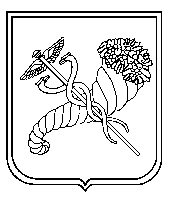 